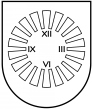 LATVIJAS  REPUBLIKA PRIEKUĻU NOVADA PAŠVALDĪBAReģistrācijas Nr. 90000057511, Cēsu prospekts 5, Priekuļi, Priekuļu pagasts, Priekuļu novads, LV-4126 www.priekuli.lv, tālr. 64107871, e-pasts: dome@priekulunovads.lvLēmumsPriekuļu novada Priekuļu pagastā2020.gada 23.janvārī								     Nr.28									                (protokols Nr.2, 27.p.)Par izmaiņām Starpinstitūciju sadarbības grupas bērnu tiesību aizsardzībā nolikumā.Priekuļu novada dome izskata jautājumu par izmaiņām Starpinstitūciju sadarbības grupas bērnu tiesību aizsardzībā nolikumā, (turpmāk tekstā – Nolikums).Izvērtējot domes rīcībā esošo informāciju, konstatēts, ka aktualizējot informāciju bāriņtiesu darbības jomā, nepieciešamas izmaiņas Nolikumā.Ministru kabineta noteikumu Nr. 545 “Noteikumi par institūciju sadarbību bērnu tiesību aizsardzībā” 14.punkts nosaka, ka sadarbības grupa darbojas saskaņā ar pašvaldības domes izstrādāto sadarbības grupas nolikumu.Nolikums apstiprināts 2017.gada 23.novembra Priekuļu novada domes sēdē (protokols Nr.13, p.16).Nolikumu 5.2.punkts paredz, ka Nolikuma izmaiņas, papildinājumus un grozījumus Nolikumā veic ar domes lēmumu.Ņemot vērā iepriekš minēto un pamatojoties uz likuma “Par pašvaldībām” 41.panta pirmās daļas 2.punktu, Izglītības, kultūras un sporta komitejas 2020.gada 16.janvāra atzinumu par lēmuma projektu (protokols Nr.1), atklāti balsojot: PAR –13 (Elīna Stapulone, Aivars Tīdemanis, Sarmīte Orehova Elīna Krieviņa, Aivars Kalnietis, Juris Sukaruks,  Arnis Melbārdis, Jānis Ročāns, Jānis Mičulis,  Mārīte Raudziņa, Dace Kalniņa, Māris Baltiņš, Ināra Roce), PRET –nav, ATTURAS –nav,  Priekuļu novada dome nolemj: Veikt izmaiņas Starpinstitūciju sadarbības grupas bērnu tiesību aizsardzībā nolikumā 3.1. punktā, turpmāk to izsakot šādā redakcijā: “ 3.1. Starpinstitūciju sadarbības grupas bērnu tiesību aizsardzībā sastāvu veido:Priekuļu novada bāriņtiesas priekšsēdētāja;Sociālā dienesta vadītāja;Apvietotās Izglītības pārvaldes vadītāja;Jaunatnes un bērnu lietu nodaļas vadītāja;Pašvaldības policijas vadītājs.”Atbildīgais par lēmuma izpildi Priekuļu novada bāriņtiesas priekšsēdētāja Agita Daļecka.Domes priekšsēdētāja				(paraksts)	                   		Elīna Stapulone